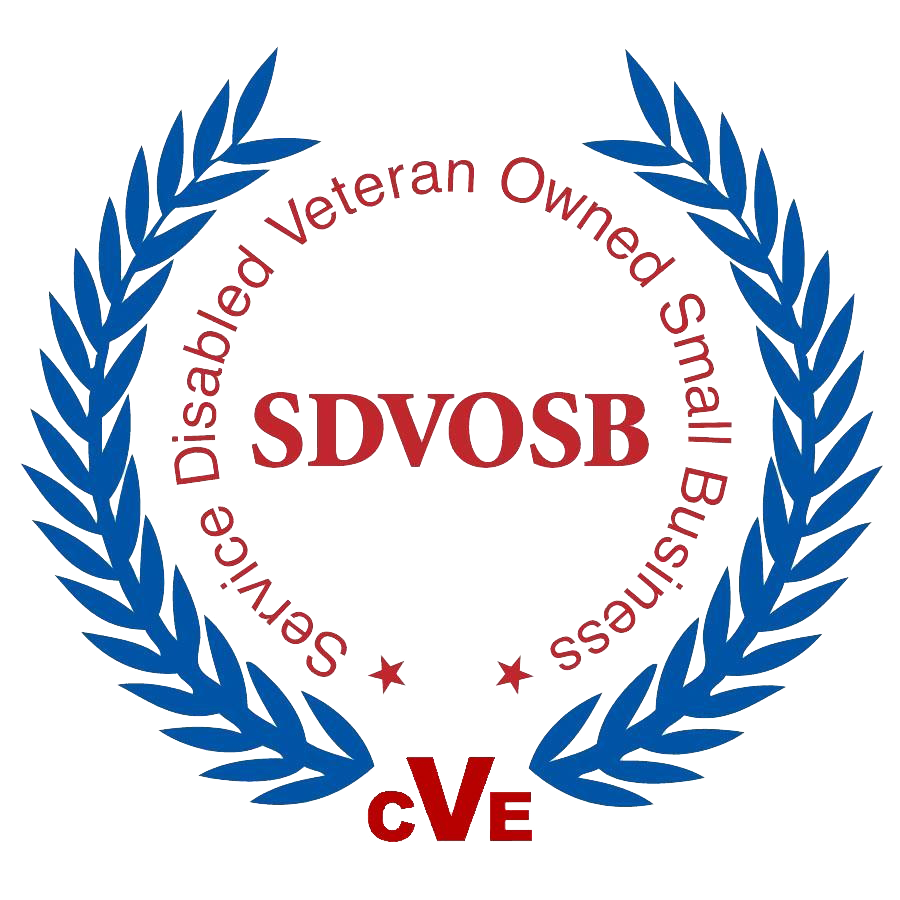 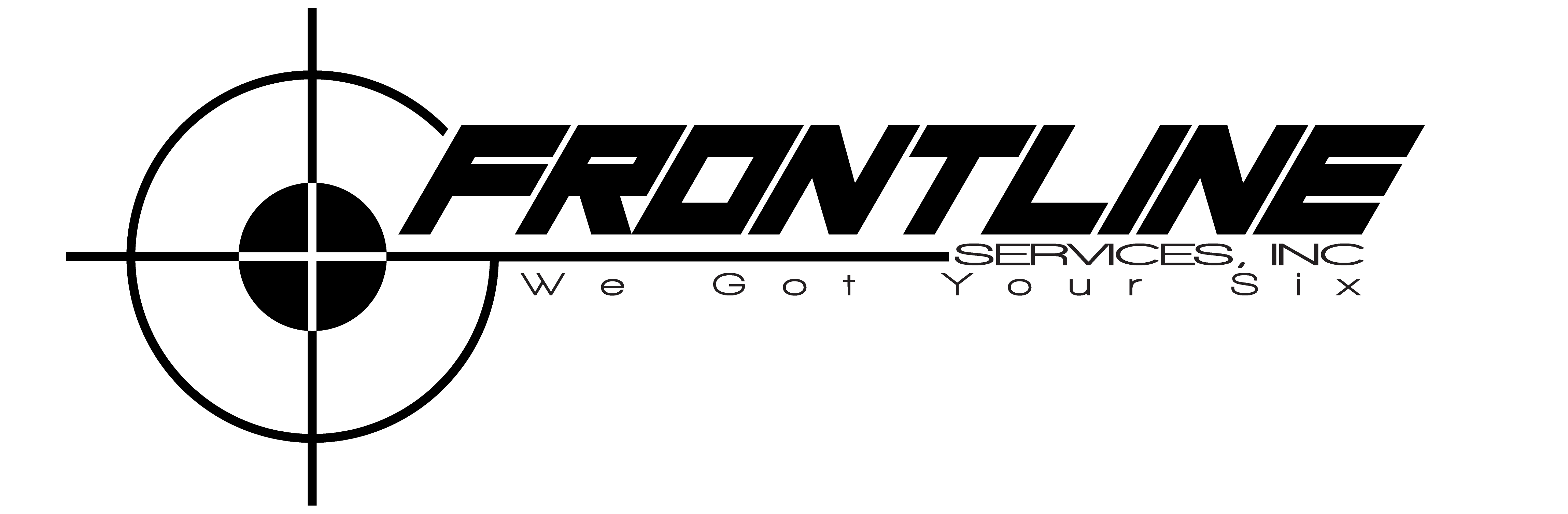 FRONTLINE SERVICES INC. CAPABILITY STATEMENTDelivering Nationwide from our HQ: 6 Los Cruces Trail, Big Spring, TX 79720Website: http://www.flservicesinc.com				Phone: 432-270-3933 or 575-408-0818Contacts:Joshua S Nacey, Owner, SDVOSB, 307-389-2038, josh@flservicesinc.com 	Cashea Earls, COO, 432-270-3933,  cashea@flservicesinc.comCassie Magby, CFO, 575-408-0818, cassie@flservicesinc.comSAM REGISTRATION ACTIVE UNTIL JANUARY 2022DUNS: 071037454	 CAGE CODE: 86m33Business Size: SDVOSBGSA Schedule: 65 II A 36F79720D0194 DLA DAPA: SP0200-21-H-0021 NAICS: Primary - 423450 Medical, Dental, and Hospital Equipment and Supplies Merchant Wholesalers 339112 Surgical and Medical Instrument Manufacturing 339113 Surgical Appliance and Supplies Manufacturing 339114 Dental Equipment and Supplies Manufacturing622110 General Medical and Surgical Hospitals PSC CODES: 6515 Medical and Surgical Instruments, Equipment and Supplies6520 Dental Instruments Equipment and Supplies6530 Hospital Furniture, Equipment, Utensils and Supplies6640 Laboratory Equipment and SuppliesABOUT US:Frontline Services Inc. is a CVE- certified Service Disable Veteran Owned Small Business (SDVOSB). Our primary mission is the patients we serve. We provide the most advanced and best-in-class medical devices and orthobiologics. We are committed to delivering the highest standard of care to the patients we serve by providing innovative solutions that improve outcomes in patient care.PRODUCTS:Clariance Products  Clariance Spine Portfolio: Erisma-LP - Erisma-LP Evolution Erisma-LP MIS Idys-ALIF Idys-PLIF Idys-PTLIF Idys-TLIF Idys-C Frontline Services Private Label Products     AlphaFuse Moldable and Blend Charlie1 DBM Putty and Crush Mix EchoSponge Demineralized Cancellous Block DeltaStrand Cortical Fibers LimaCore Amniotic Membrane AllograftStructural Allografts Traditional Allografts Soft Tissue Acellular Dermis Integrity Implants Products  FlareHawk LineSiderOur Best Values/Differentiators:Partnerships the top medical device and biologic manufacturers allow us to provide the most advanced and effective technology.ALLOGRAFTCLARIANCESTABILITY BIOINTEGRITY IMPLANTSSpeed to Deliver – Overnight ShippingOne on One Customer Service Hotline 24/7FRONTLINE SERVICES IS A SDVOSB WHO IS COMMITTED TO DELIVERING THE TOP OF THE LINE MOST INNOVATIVE SPINAL, SURGICAL, AND IMPLANT PRODUCTS TO OUR WARFIGHTERS AND OUR VETERANS.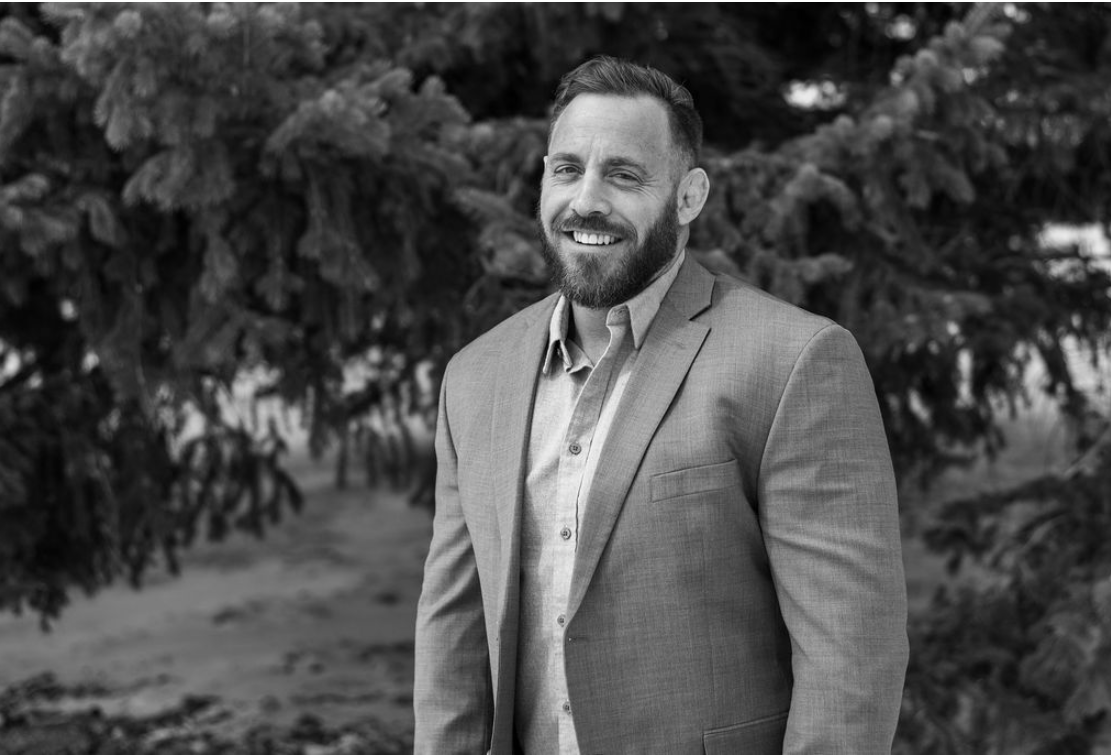 “We Got Your Six originated with World War I fighter pilots referencing the rear of an airplane as the six o'clock position. At Frontline Services Inc. when we say we got your six we literally mean we got your back.”Joshua S. Nacey Owner